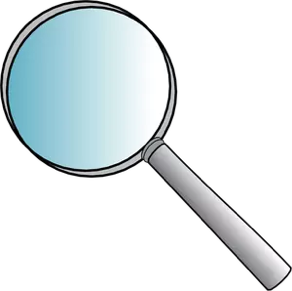 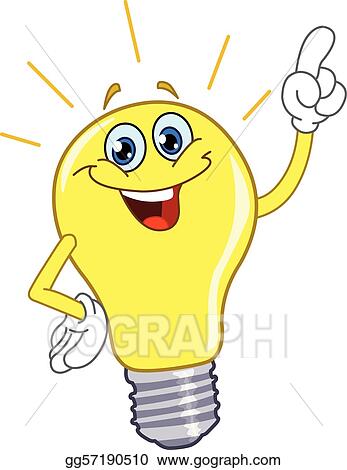 LinksammlungHier findest du Links mit Hintergrundinformationen, du kannst aber auch gerne selbst recherchieren: https://www.bpb.de/kurz-knapp/zahlen-und-fakten/globalisierung/52679/soziale-probleme/https://www.lernhelfer.de/schuelerlexikon/politikwirtschaft/artikel/auswirkungen-der-bevoelkerungsentwicklunghttps://www.welthungerhilfe.de/informieren/themen/gesunde-ernaehrung-sichern/bevoelkerungswachstum-definition-entwicklung